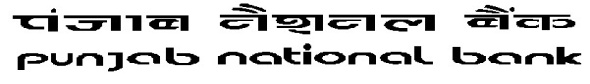 
HUMAN RESOURCES MANAGEMENT DIVISION,HOSPITALISATION CELLCORPORATE OFFICE- DWARKA-NEW DELHI(PHONE 011-28075345-emailid-hrdhospitalisation@pnb.co.in)																		27.12.2018MINUTES OF THE TPAs MEETING HELD AT HO: DWARKA  ON 14.12.2018Meeting of both the TPAs i.e Raksha TPA for Active Employees and Health Insurance TPA for retired employees was called at Head Office Dwarka New Delhi on 14.12.2018 to discuss the issues relating to processing of claims, pending claims and NEFT return cases. The meeting was presided over by Smt Reeta Kaul, General Manager, HRMD. HO New Delhi. At the outset Shri Ramji Dass, Senior Manager, Hospitalisation Cell introduced the TPA Team from Raksha TPAs and Health Insurance TPA and took up the Agenda items in seriatim.Shri V Sinivas, DGM HRMD informed that there has been delay in Cashless procedures by the TPAs and most of the times the patients have to wait for a long time to get them discharged from the Hospitals, due to delay in processing of the final bill.  He advised the TPAs to analyse the reasons of such delay and ensure that no such undue delay is happened in future to the patients who are admitted in hospitals in critical conditions.  Both the TPA assured the house that in future there will be no delay in Cashless cases beyond the minimum time taken for such procedures.The Chairperson also showed her concern for the delay in processing the claims by TPAs and making the payments by the United India Company  Ltd.  She advised the TPAs to adhere the Turn Around Time and speed up the processing of the claims received by them and get the payment released in time.DGM HRMD also informed that there are numbers of claims pending with TPAs/United India Insurance Company.  He also advised the TPAs to submit MIS on monthly basis with complete details of  claims received, processing and pending   for payments.  He advised Hospitalisation Cell to monitor the progress on monthly basis.   He also advised the TPAs to provide their contact matrix on PAN India basis of all the officials collecting the claim documents and the processing centres to circulate to the Associations and placed on the Retirees Notice Board their reference in case of need.The Chairperson also took up the matter of pending NEFT cases with TPAs and advised them as well as Hospitalisation Cell to take up the matter with UIIC through IBA cell and resolve the issue at the earliest possible.Health Insurance TPA was again requested to launch the App for Retirees at the earliest as the issue is pending for the last one year.The meeting ended with a vote of thanks to the Chair.ADITYA SINGHCHIEF MANAGERThe following participants attended the meeting:Chairperson	:	Smt. Reeta Kaul, General Manager, HRMDParticipants	:	S/Shri V Srinivas, DGM, HRMD				:	Aditya Singh, Chief Manager				:	Ramji Dass, Senior Manager, Hosp. Cell				:	Asif Ali, Senior Manager, Raksha TPA				:	Kunal Brar, Raksha TPA				:	Karandeep Singh, Dy. Manager, HITPA				:	Sunil Kumar, HITPA FOR ACTIVE EMPLOYEESCONTACT MATRIX OF RAKSHA TPA CORPORATE OFFICE, MATHURA ROAD FARIDABAD  - HARYANA – PIN-121003FOR RETIREESCONTACT MATRIX OF HEALTH INSURANCE TPA – HEAD OFFICE MAJESTIC OMNIA BUILDING 2ND FLOOR A-110SECTOR-4 NOIDA – UTTAR PRADESH - 201301Contact MatrixContact MatrixContact MatrixContact MatrixContact MatrixContact MatrixContact MatrixContact MatrixRaksha-RegionName (Level-1)Email IDMobile No.Name (Level-2)Email IDMobile No.Raksha Address-Processing HUBChandigarhMr.  Vinit Kumarvinit.kumar@rakshatpa.com7018151426Dr. Amandeep Singhamandeep@rakshatpa.com9888315152Raksha Healt Insurance TPA Pvt. Ltd. SCO 39, 1st Floor, Sector 26, Madhya Marg, Above Barbeque Nation, Chandigarh – 160019LudhianaMr. Suneet Choprasuneetchopra@rakshatpa.com9779800706Dr Amandeep Singhamandeep@rakshatpa.com9888315152Raksha Healt Insurance TPA Pvt. Ltd. SCO 122, 5th Floor,Feroze Gandhi Market, LudhianaJammuMr Kuldeep Lalkuldipjmu@gmail.com9419178520Mr.Deep Chanddeepchand@rakshatpa.com9872404400Raksha Healt Insurance TPA Pvt. Ltd.SCO 39, 1st Floor, Sector 26, Madhya Marg, Above Barbeque Nation, Chandigarh – 160019BangaloreMr. Rajendra rajendra@rakshatpa.com7406004477Dr. Manumanu@rakshatpa.com9066335699Raksha Healt Insurance TPA Pvt. Ltd. No 412, JINDAL CENTER 4th Floor, 100 ft Road, 4th Block, Koramangala, Bangaluru- 560034JaipurAbhishek Sharmaabhisheksharma@rakshatpa.com9829306960Mr Pankaj Tiwaripankajtiwari@rakshatpa.com9828853343Raksha Healt Insurance TPA Pvt. Ltd. 303-306 IIIrd Floor City Corporate Building, Malviya Marg , C- Scheme Near Agrasen Circle, Jaipur 302001LucknowMr Satya Prakashsatyaprakash@rakshatpa.com9335817567Mr Vivek Panditvivek@rakshatpa.com9936314888Raksha Healt Insurance TPA Pvt. Ltd. , 807 Cyber Height Vibhooti Khand Gomti Nagar LucknowKanpurMr V K Asthanalucknowraksha@rakshatpa.com9415130435Mr Vivek Panditvivek@rakshatpa.com9936314888Raksha Healt Insurance TPA Pvt. Ltd. , 807 Cyber Height Vibhooti Khand Gomti Nagar LucknowBareillyMr Manjeet Singhlucknowraksha@rakshatpa.com9412345360Mr Vivek Panditvivek@rakshatpa.com9936314888Raksha Healt Insurance TPA Pvt. Ltd. , 807 Cyber Height Vibhooti Khand Gomti Nagar LucknowAllahabadMr. Manoj Sinhalucknowraksha@rakshatpa.com9450628350Mr Vivek Panditvivek@rakshatpa.com9936314888Raksha Healt Insurance TPA Pvt. Ltd. , 807 Cyber Height Vibhooti Khand Gomti Nagar LucknowGorakhpurMr. Rajiv Srivastavarajivsrivastava@rakshatpa.com9935208800Mr Vivek Panditvivek@rakshatpa.com9936314888Raksha Healt Insurance TPA Pvt. Ltd. , 807 Cyber Height Vibhooti Khand Gomti Nagar LucknowAgraMr Ritesh Kumarrakshatpaagra@rediffmail.com9411404100Mr. Parveen Sharmaparveen.sharma@rakshatpa.com7838151528Raksha Healt Insurance TPA Pvt. Ltd., 807, Cyber Height, Vibhuti Khand, Gomti Nagar, Lucknow Pin code -226010, Uttar PradeshDehradunMr Rajkumar Tiwarirakshadehradun@rakshatpa.com9897323634Dr. Gaurav Sharmarakshadehradun@rakshatpa.com8858330033SHOP NO.G/18 H/17 JANPATH COMPLEX,CHAKRATA ROAD DEHRA DUN.U.K., Delhi NCRMr. Parveen Sharmaparveen.sharma@rakshatpa.com7838151528Mr. Kunal BrarKunal@rakshatpa.com7838151887Raksha Healt Insurance TPA Pvt. Ltd., 14/3, First Floor, Mathura Road, Faridabad Pin code – 121003, Haryana.MoradabadMr Nitin Sharmamoradabad@rakshatpa.com7417256968Mr. Parveen Sharmaparveen.sharma@rakshatpa.com7838151528Raksha Healt Insurance TPA Pvt. Ltd., 14/3, First Floor, Mathura Road, Faridabad Pin code – 121003, Haryana.HaldwaniMr Narinder Adhikarinarendraadhikari391@gmail.com9568763821Mr. Parveen Sharmaparveen.sharma@rakshatpa.com7838151528Raksha Healt Insurance TPA Pvt. Ltd., 14/3, First Floor, Mathura Road, Faridabad Pin code – 121003, Haryana.MeerutMr Abhishek Vemaabhishekrakshatpa@gmail.com7055050339Mr. Parveen Sharmaparveen.sharma@rakshatpa.com7838151528Raksha Healt Insurance TPA Pvt. Ltd., 14/3, First Floor, Mathura Road, Faridabad Pin code – 121003, Haryana.KolkattaMr. Anup Dasanup@rakshatpa.com9051616722Mr Prasanta Ghosh prasanta@rakshatpa.com9830078817Raksha Healt Insurance TPA Pvt. Ltd., Usha Martin Building , 2nd floor,2A, Shakespeare Sarani, Ward No. 63,Kolkata-700071GuwahatiMr Raktim Kumar Phukan raktim.phukan@rakshatpa.com9864152413Dr Shakti Patelshakti@rakshatpa.com9109972898Raksha Healt Insurance TPA Pvt. Ltd. COMMERCE HOUSE,5th FLOOR,7-RACE COURSE ROAD,INDORE-452001BhubhaneshwarMr Pradumn Pradhan pradumn@rakshatpa.com9040831020Mr Prasanta Ghosh prasanta@rakshatpa.com9830078817Raksha Healt Insurance TPA Pvt. Ltd. PLOT NO: A/8, 2ND FLOOR, SAHID NAGAR, BHUBANESWAR-751007PatnaMr Hiran Bhattacharya hiran@rakshatpa.com9304630302Dr Shakti Patelshakti@rakshatpa.com9109972898Raksha Healt Insurance TPA Pvt. Ltd. COMMERCE HOUSE,5th FLOOR,7-RACE COURSE ROAD,INDORE-452001ChennaiMr.G.Nirmalnirmal.g@rakshatpa.com9677151536Dr. Shyamshyam@rakshatpa.com9791021234Raksha Healt Insurance TPA Pvt. Ltd. 18/4 PLN Complex, Conran Smith Road, Gopalapuram, Chennai-600086IndoreMr. Shiv Kumarshivkumar@rakshatpa.com9109972901Dr Shakti Patelshakti@rakshatpa.com9109972898Raksha Healt Insurance TPA Pvt. Ltd. COMMERCE HOUSE,5th FLOOR,7-RACE COURSE ROAD,INDORE-452001Bhopal Mr Kapil Banwarikapil@rakshatpa.com9109972903Dr Shakti Patelshakti@rakshatpa.com9109972898Raksha Healt Insurance TPA Pvt. Ltd. COMMERCE HOUSE,5th FLOOR,7-RACE COURSE ROAD,INDORE-452001GwaliorMr Kapil Banwarikapil@rakshatpa.com9109972903Dr Shakti Patelshakti@rakshatpa.com9109972898Raksha Healt Insurance TPA Pvt. Ltd. COMMERCE HOUSE,5th FLOOR,7-RACE COURSE ROAD,INDORE-452001HyderabadMs. Chandriahchandriah@rakshatpa.com8179864207Mr. S Maheshs.mahesh@rakshatpacom9505027084Raksha Healt Insurance TPA Pvt. Ltd. 4th Floor, Stellar Sphinx,Road No:1 Banjara hills,Panjagutta circle,Hyderabad-500034PuneMr.Harshal Ahireharshal@rakshatpa.com9168494100Mr. Amit Rokadeamit.rokade@rakshatpa.com9168012465Raksha Healt Insurance TPA Pvt. Ltd. 28, Sangam II & III, Dr Ambedkar Road, Shivaji Nagar,( Land mark - Near RTO ) Pune 411001Mumbai(Andheri)Mr. Farooq Shaikhmohammad.farooq@rakshatpa.com9152030559Mr Sandesh Khadakbansandesh@rakshatpa.com9833964649Raksha Healt Insurance TPA Pvt. Ltd. Unit no.2,A wing Time Square,3rd Floor, Marol,Andheri Kurla Road Mumbai-400059VadodaraMr. Ashish Kanojiaashish.kanojia@rakshatpa.com9624675191Mr Pranav Joshi  Pranav.joshi@rakshatpa.com9879195516Raksha Healt Insurance TPA Pvt. Ltd. 701-702, Atria 2, Beside ISCON HEIGHTS Gotri Road, Vadodara (Gujarat) -390021AhmedabadMr. Premal Dcostapremal@rakshatpa.com7227906704Mr Pranav Joshi  Pranav.joshi@rakshatpa.com9879195516Raksha Healt Insurance TPA Pvt. Ltd. 32, Third Floor, Space House,Opp. Crossword (Sri Krishna Centre),Near Mithakhali Six Roads,Navrangpura,AhmedabadNodal Head-Escalation LevelNodal Head-Escalation LevelNodal Head-Escalation LevelMr. Asif AliMr. Asif AliMr. Asif AliMobile: 9999589241Mobile: 9999589241Mobile: 9999589241Email: asifali@rakshatpa.comEmail: asifali@rakshatpa.comEmail: asifali@rakshatpa.com   ZoneCovered AreaAddressCIRCLE OFFICENODAL OFFICERSDESIGNATION (contact person from PNB)MOBILEEmailPLACEHITPA REPRESENTATIVECONTACT NO.E-Mail I.D.Punjab, H. P. , J&K, chandigarh, U.K.AmritsarMCLEOD ROADCO AmritsarSh. B N SinghChief Manager8171843377bnsingh@pnb.co.inAmritsarDeepak9464130670Punjab, H. P. , J&K, chandigarh, U.K.BathindaKIKAR BAZR BATHINDA, DIST.CO BathindaSh. Tarsem GoyalChief Manager9779249005tkgoyal@pnb.co.inBhatindaDeepak9464130670Punjab, H. P. , J&K, chandigarh, U.K.HosiapurREGIONALOFFICECO hoshiarpurSh. Sanjeev SethDY. CIRCLE HEAD9779111958sseth@pnb.co.inHoshiarpurDeepak9464130670Punjab, H. P. , J&K, chandigarh, U.K.JalandharCIVIL LINESCO JalandharSh. Tilak Raj KalraChief Manager95016434330060572@pnb.co.inJalandharMandeep7889025157mandeepdbn89@gmail.comPunjab, H. P. , J&K, chandigarh, U.K.Ludhiana5, FEROZEPUR ROAD, NEAR WEST END MALLCO LudhianaSh. P K SrivastavDY. CIRCLE HEAD8283824901pksrivastav@pnb.co.inLudhianaGurpreet Singh9914523313gspreet61@gmail.comPunjab, H. P. , J&K, chandigarh, U.K.PatialaKarm Complex, Sirhind RoadCO PatialaSh. B L MeenaDY. CIRCLE HEAD9414181585blm539@pnb.co.inPatialaGurpreet Singh9914523313gspreet61@gmail.comPunjab, H. P. , J&K, chandigarh, U.K.ChandigarhPNB HOUSE, BANK SQUARE SECTOR-17BCO ChandigarhSh. Baldev SinghAGM9568005118baldevsingh@pnb.co.inChandigarhParveen Kumar9996064242chd@meritsurveyors.comPunjab, H. P. , J&K, chandigarh, U.K.KapurthalaCO KapurthalaSh. V K JulkaDY. CIRCLE HEAD7087436143vk.julka@pnb.co.inKapurthalaParveen Kumar9996064242chd@meritsurveyors.comPunjab, H. P. , J&K, chandigarh, U.K.ChandigarhFGM OfficeCO ChandigarhSh. Baldev SinghAGM9568005118baldevsingh@pnb.co.inChandigarhParveen Kumar9996064242chd@meritsurveyors.comPunjab, H. P. , J&K, chandigarh, U.K.LudhinaCIVIL LINESCO LudhianaSh. P K SrivastavDY. CIRCLE HEAD8283824901pksrivastav@pnb.co.inLudhianaParveen Kumar9996064242chd@meritsurveyors.comPunjab, H. P. , J&K, chandigarh, U.K.JammuVhau Plaza, Highland TowersCO JammuSh Pawan kohliDY. CIRCLE HEAD9622290725pawankohli2@pnb.co.inJammuParveen Kumar9996064242chd@meritsurveyors.comPunjab, H. P. , J&K, chandigarh, U.K.Shimla3rd Floor, MC Parking, NR High Court,CO ShimlaSh. Navin KumarDY. CIRCLE HEAD9818276277navinkumar2@pnb.co.inShimlaParveen Kumar9996064242chd@meritsurveyors.comPunjab, H. P. , J&K, chandigarh, U.K.DharamshallaNear GPOCO DharamshalaSh. T.C. DhimanDY. CIRCLE HEAD8894702343tc.dhiman@pnb.co.inDharamshallaParveen Kumar9996064242chd@meritsurveyors.comPunjab, H. P. , J&K, chandigarh, U.K.HamirpurNew RoadCO HamirpurSh. Sunil Kumar RanaChief Manager9805006201sunil.rana@pnb.co.inHamirpurParveen Kumar9996064242chd@meritsurveyors.comPunjab, H. P. , J&K, chandigarh, U.K.MandiJail RoadCO MandiSh. Anil GuptaChief Manager9816220563a_gupta@pnb.co.inMandiParveen Kumar9996064242chd@meritsurveyors.comPunjab, H. P. , J&K, chandigarh, U.K.ShimlaCO ShimlaSh. Navin KumarDY. CIRCLE HEAD9818276277navinkumar2@pnb.co.inShimlaParveen Kumar9996064242chd@meritsurveyors.comPunjab, H. P. , J&K, chandigarh, U.K.HaridwarPNB HOUSE, Bhel, Sec-4CO HaridwarSh. B K GuptaChief Manager9958723344bkgupta@pnb.co.inHaridwarParveen Kumar9996064242chd@meritsurveyors.comPunjab, H. P. , J&K, chandigarh, U.K.DehradunCO DehradunSh. Sanjay BhatiaChief Manager8126249977sanjay.bhatia@pnb.co.inDehradunParveen Kumar9996064242chd@meritsurveyors.comRajasthanBharatpurSuper BazarCO BharatpurSh. Prakash Chandra SoniChief Manager9950072561pcsoni2@pnb.co.inBharatpurDilip Garg9660629733, 
9772707713dilipgarg85@gmail.comRajasthanJaipur 2, Nehru place tonk roadbazarCO JaipurSh. Anil Kumar JainDeputy CH7568534445akj@pnb.co.inJaipurDilip Garg9660629733, 
9772707713dilipgarg85@gmail.comRajasthanJodhpur802, Angira darpan, Chpasani roadCO JodhpurSh V K AgrawalChief Manager9970499579cojdhhrd@pnb.co.inJodhpurDilip Garg9660629733, 
9772707713dilipgarg85@gmail.comRajasthanUdaipurCO UdaipurSh. A K VyasDY. CIRCLE HEAD7042622335akvyas@pnb.co.inUdaipurDilip Garg9660629733, 
9772707713dilipgarg85@gmail.comRajasthanAlwarCO AlwarSh. Pushp Raj GeraChief Manager9929293735pushp.gera@pnb.co.inAlwarDilip Garg9660629733, 
9772707713dilipgarg85@gmail.comRajasthanJaipurFGM OfficeCO JaipurSh. Anil Kumar JainDeputy CH7568534445akj@pnb.co.inJaipurDilip Garg9660629733, 
9772707713dilipgarg85@gmail.comRajasthanSriganga nagarCO SriganganagarSh. G K AggarwalChief Manager9414090057gkagrawal@pnb.co.inSriganga NagarDilip Garg9660629733, 
9772707713dilipgarg85@gmail.comBiharGaya400, A P ColonyCO GayaSh. R K SharmaChief Manager9955994902ramesh.sharma6@pnb.co.inGayaAaditya Abhishek9608477726adityaabhishek3060@gmail.comBiharBiharsharifRegional officeCO BiharshariffSh. S.S. SundaramChief Manager9771488065ssunderam@pnb.co.inBihar SharifAaditya Abhishek9608477726adityaabhishek3060@gmail.comBiharDarbhangaCommercial Chowk , LaheraisaraiCO DarbhangaSh. Anil Kumar Chief Manager9955994104anil.kumar@pnb.co.inDarbhangaAaditya Abhishek9608477726adityaabhishek3060@gmail.comBiharMuzaffarpurPO RamnaCO MuzaffarpurSh. R.K.SinhaDY. CIRCLE HEAD9523097500rk.sinha@pnb.co.inMuzaffarpurAaditya Abhishek9608477726adityaabhishek3060@gmail.comBiharPatnaChanakya Tower, R- BlockCO PatnaMs. Richel PurtyChief Manager9771464801rechel.purty@pnb.co.inPatnaAaditya Abhishek9608477726adityaabhishek3060@gmail.comBiharArrahEast Ramna, Maidan Road , Hotel RegalCO ArrahSh. Indu Bhushan SinghChief Manager9473192121indubhushan.singh@pnb.co.inArahAaditya Abhishek9608477726adityaabhishek3060@gmail.comBiharPatnaFGM OfficeCO PatnaMs. Richel PurtyChief Manager9771464801rechel.purty@pnb.co.inPatnaAaditya Abhishek9608477726adityaabhishek3060@gmail.comWest Bengal, OrrisaMidnaporeVattala Chowk, Vidyasagar RoadCO MidnaporeSh. Jayadeb BeheraChief Manager9434081532jayadeb.behera@pnb.co.inMidnaporeAamir Khan ,Santosh Nayak7688053050 , 7008946895West Bengal, OrrisaBurdwanFancy Market, G T Road, Next Bus StandCO BurdwanSh P K GuptaDY. CIRCLE HEAD9007705480pk.gupta@pnb.co.inBurdwanAamir Khan ,Santosh Nayak7688053050 , 7008946895West Bengal, OrrisaBhubaneswarDeen Dayal Bhawan, 4 th Floor, Janpath, OrrisaCO BhubaneshwarSh. Rajendra Kumar DashChief Manager9078800422rkdash@pnb.co.inBhubaneshwarAamir Khan ,Santosh Nayak7688053050 , 7008946895West Bengal, OrrisaSambalpur1st Floor, Balaji Midtown, OrrisaCO SambalpurOrissaSh. Pranaya Kumar MohantyChief Manager9500007284pranayamohanty@pnb.co.inSambalpurAamir Khan ,Santosh Nayak7688053050 , 7008946895West Bengal, OrrisaJharkhandAamir Khan ,Santosh Nayak7688053050 , 7008946895Madhya PradeshChhatarpurRaj Kumar8109822745Madhya PradeshBhopalArera Hills, Jail RoadCO BhopalSh. Ashok Kumar GuptaAGM8085251256ashokg@pnb.co.inRaj Kumar8109822745Madhya PradeshIndore20, Sneh Nagar, Main RoadCO IndoreSh. R R MishraAGM7077714849rrmishra@pnb.co.inRaj Kumar8109822745Madhya PradeshJabalpur1227, Napier Town,CO JabalpurSh. R C katochChief Manager8989996883rckatoch@pnb.co.inRaj Kumar8109822745Madhya PradeshBhopalPNBCO BhopalSh. Ashok Kumar GuptaAGM8085251256ashokg@pnb.co.inRaj Kumar8109822745Uttar PradeshLucknow10, Ashok MargCO LucknowSh. R Ravi KumarChief Manager8173000487ravikumar@pnb.co.inLucknowNamit8960796348Uttar PradeshGorakhpurAlahdadpurCO GorakhpurShri Tilak Raj KhandujaChief Manager9119602602tilakrajkhanduja@pnb.co.inGorakhpurNamit8960796348Uttar PradeshFaizabadDevkali road, RaiganjCO FaizabadSh Anil Kumar BhartiChief Manager8283805464anilbharti@pnb.co.inFaizabadNamit8960796348Uttar PradeshKanpurPNB House, 59/29, BirhanaCO KanpurSh. DK BholaChief Manager7607001305dkbhola@pnb.co.inKanpurDinesh Shukla80094 60273Uttar PradeshVaranasiS-20/56 D THE MALL, Varanasi canttCO VaranasiSh Sahil ChandraAGM7755006465salil.chandra@pnb.co.inVaranasiJitender Caube8127255265Uttar PradeshAllahabad1st floor, Sangam Place, Civil linesCO AllahabadSh. YN PandeyChief Manager7752882603ynpandey@pnb.co.inAllahabadJitender Caube8127255265Uttar PradeshLucknowFGM OfficeCO LucknowSh. R Ravi KumarChief Manager8173000487ravikumar@pnb.co.inLucknowSN Tiwari8354853908KeralaErnakulamMarket RoadCO,ErnakulamSh. S. Ramam SwamyChief Manager9400058509sramasamy@pnb.co.inCO,ErnakulamSanjeevan Pillai9656376233kcsccochin@gmail.comKeralaKozhikodeShatabdi Bhavan, GovindapuramCO,KozhikodeSh. E. PerumalChief Manager9895850123eperumal@pnb.co.inCO,KozhikodeJosaf8136822003AssamGuwahatiG.S Road, BhangagarhGuwahatiHirok Majumder8448491421Hirok.Majumder@hitpa.co.inChattisgarhBilaspurNACO BilaspurSh. A K PatelChief Manager9425530780akpatel@pnb.co.inBilaspurGR Patil9867691093kcscmum@gmail.comChattisgarhRaipurInegrated Zonal officeCO RaipurSh. Dilip KapriChief Manager9837581369dilipkumarkapri@pnb.co.inRaipurGR Patil9867691093kcscmum@gmail.comChattisgarhNagpurPNB House, KingswayCO NagpurSh Arun AggarwalAGM9971294600Arun.aggarwal@pnb.co.inNagpurGR Patil9867691093kcscmum@gmail.comDelhi, Haryana & U.PNorth Delhi4th Floor, Rajendra Place4th Floor, Rajendra PlaceCO North delhiSh Rajiv Jain AGM9557894444rajeevjain@pnb.co.inNorth DelhiSUNNY7428323163Delhi, Haryana & U.PSouth DelhiCO South delhiSh Anil Kumar GuptaChief Manager9810446466anilgupta4@pnb.co.inSouth DelhiSUNNY7428323163Delhi, Haryana & U.PBareilly156, civil lines, station roadCO bareillySh Deepak TandonChief Manager8171523456deepak.tandon@pnb.co.inBareilySUNNY7428323163Delhi, Haryana & U.PAgra1-2, Raghu nath nagar, MG roadCO AgraSh Jagmohan SinghChief Manager987840551741744@pnb.co.inAgraSUNNY7428323163Delhi, Haryana & U.PMeerutLIC building, Civil Lines, SaketCO MeerutSh. Manoj GargChief Manager7060308687garg@pnb.co.inMeerutSUNNY7428323163Delhi, Haryana & U.PJhansiKanpur roadCO JhansiSh B B TharejaAGM7042557272bbthareja@pnb.co.inJhansiSUNNY7428323163Delhi, Haryana & U.PNoidaCO NoidaSh Narendra Kumar GautamChief Manager9599039033ldmkaimur@pnb.co.inNoidaSUNNY7428323163Delhi, Haryana & U.PMeerutPrabhat nagarCO MeerutSh. Manoj GargChief Manager7060308687garg@pnb.co.inMeerutSUNNY7428323163Delhi, Haryana & U.PCentral delhiCO Central delhiSmt Anita DiwanaAGM9599229294anitadiwana@pnb.co.inCentral DelhiSUNNY7428323163Delhi, Haryana & U.PKashipurBazpur RoadCO kashipurSh. B N MathpalChief Manager8126949112bnmathpal@pnb.co.inKashipurSUNNY7428323163Delhi, Haryana & U.PMoradabadRegional officeCO MoradabadSh Sanjeev KapoorChief Manager8171327444skapoor2@pnb.co.inMoradabadSUNNY7428323163Delhi, Haryana & U.PMuzaffarnagar68, Kambalwala bagh, New MandiCO MuzaffarnagarSh. G S JosanChief Manager7060382300gsjosan@pnb.co.inMuzaffarpurSUNNY7428323163Delhi, Haryana & U.PBullandshahrPNB HOUSE, YamunapuranBulandshaharSUNNY7428323163Delhi, Haryana & U.PKARNALSADBHAWNA CHOWKCO KarnalSh. Pardeep MundejaChief Manager9215538381pmundeja@pnb.co.inSUNNY7428323163Delhi, Haryana & U.P HISSARI.T.I. CHOCK,  DABRA ROADCO HissarSh. Surender ChawlaChief Manager9466136152surinder.chawla@pnb.co.inSUNNY7428323163KolkataKolkata3 RD Floor, 125/1, ParkCO KolkataSh. Durga Madhab MishraChief Compliance Officer9752049856cokolhrd@pnb.co.inAnirban Sur8777488972MumbaiMumbaiPlot no C-9, G BlockCO Mumbai CitySh K K RanaChief Manager8454948121kkrana@pnb.co.inMUMBAIDr Arun Gadekar  , Abhay Deepak Phulphagare 9599689729Arun.Gadekar@hitpa.co.in , Abhay.Phulphagare@hitpa.co.inMumbaiMumbaiMumbai townCO Mumbai SuburbSh Pramod CharegaonkarChief Manager7738023971Pramod.c@pnb.co.inDr Arun Gadekar  , Abhay Deepak Phulphagare 9599689729Arun.Gadekar@hitpa.co.in , Abhay.Phulphagare@hitpa.co.inMumbaiMumbaiFGM OfficeDr Arun Gadekar  , Abhay Deepak Phulphagare 9599689729Arun.Gadekar@hitpa.co.in , Abhay.Phulphagare@hitpa.co.inTamil NaduChennaiThird Floor, Rayala TowersCO,ChennaiSh. Raman C.MAGM7358147470raman.cm@pnb.co.inCHENNAI, TUTICORINSantha Lakshmi, Hari Krishnan 8800448619, 9176241281Santha.Lakshmi@hitpa.co.in, Tamil NaduCoimbatoreKhanda Enclave, 179, Sarojini StreetCO,Coimbatore/ TrichySh Balasubramanian SAGM8754666771sbalasubramanian@pnb.co.inSantha Lakshmi, Hari Krishnan 8800448619, 9176241281Santha.Lakshmi@hitpa.co.in, GujaratAhmedabad6th Floor, Gujarat Bhavan, Ellis BridgeCO AhmedabadSh Umesh KumarDY. CIRCLE HEAD8511325853umeshkumar@pnb.co.inPANKAJ9904216080
9724311034kcsc.hazira@gmail.comGujaratSuratCO SuratSh P R KhichiChief Manager7600069831pr.khichi@pnb.co.inSURAT/HAZIRAPANKAJ9904216080
9724311034kcsc.hazira@gmail.comKarnatakaBangalore26-27, M.G Road, Raheja TowersCO,BangaloreSh. Vinder Kumar SharmaAGM7259379716Vinder.kumar@pnb.co.inRaghavendra9717082795Talangna HYDERABAD6-1-73, Sayeed Plaza , II floorPradeep Reddy Eleti8800662181Pradeep.Reddy.Eleti@hitpa.co.in